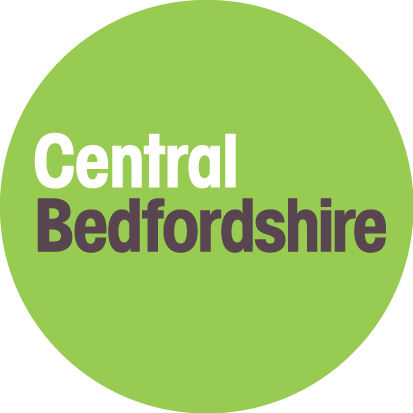 RELAY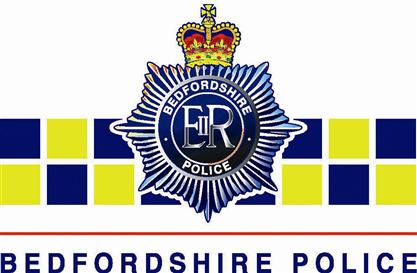 Dear Parents and Carers, Dovery Down Lower School has been given the opportunity to take part in an initiative that will run jointly between schools, Central Bedfordshire Council and Bedfordshire Police. This is also in conjunction with our Safeguarding Policy.Relay focuses on early notification to schools of any reported domestic abuse incidents which occur outside of school and might have a significant impact on a child in school.The information will be passed to our Key Adult in confidence so that we can support those children immediately following an incident.  A designated Relay Support Officer will be available to the school and to parents / carers to build relationships and offer support and advice to those who feel they would benefit from information around domestic abuse. We are very keen to offer the best support to all our pupils and we believe this initiative is going to be extremely beneficial for all those involved.Yours SincerelyMrs D Brewster